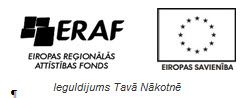 APSTIPRINĀTS LLU iepirkumu komisijas2015.gada 10.aprīļa sēdēProtokols Nr. 223Iepirkumu komisijas priekšsēdētājs_______________/I.Šuksta /ATKLĀTS KONKURSSKlimata kameras piegāde LF prioritāro studiju programmu nodrošināšanai ERAF projekta, vienošanās Nr. 2010/0119/3DP/3.1.2.1.1./09/IPIA/VIAA/009 ietvarosIdentifikācijas Nr. LLU/2015/41/ERAF/AKCPV kods: 38000000-5NOLIKUMS AR GROZIJUMIEM (10.04.2015.)Jelgava, 2015VISPĀRĪGĀ INFORMĀCIJAIepirkuma identifikācijas numurs: LLU/2015/41/ERAF/AKPasūtītājs, komisija, kontaktpersona, projekts:Pasūtītājs ir Latvijas Lauksaimniecības universitāte (turpmāk tekstā - LLU)	Pasūtītāja rekvizīti:		Lielā ielā 2, Jelgava, LV – 3001		Reģ. Nr. 90000041898		Valsts kase – kods TRELLV22		Fakss: 63005618Mājas lapa: www.llu.lv Komisija: iepirkumu veic ar 2015.gada 22.janvāra LLU rektora rīkojumu Nr. 4.3.-13/6 „Par iepirkumu komisiju preču un pakalpojumu iegādei LLU vajadzībām” izveidota Iepirkumu komisija (turpmāk – Komisija).Iepirkuma procedūras veids: atklāts konkurss saskaņā ar Publisko iepirkumu likumu.Pasūtītāja kontaktpersona: Lidija Rube, tālrunis 63005674, fakss 63005618, e-pasts lidija.rube@llu.lv. Kontaktpersona iepirkuma norises laikā sniedz tikai organizatorisku informāciju. Projekts: iepirkuma procedūra tiek veikta ERAF projekta „LLU mācību infrastruktūras modernizācija”, vienošanās Nr. 2010/0119/3DP/3.1.2.1.1./09/IPIA/VIAA/009 ietvaros.Iepirkuma komisijas, piegādātāju un pretendentu tiesības un pienākumi ir noteikti atbilstoši Publisko iepirkumu likuma normām.1.3. Piedāvājuma iesniegšanas un atvēršanas vieta, datums, laiks un kārtība, 1.3.1. Ieinteresētais piegādātājs piedāvājumu var iesniegt līdz 2015.gada 11.maijam plkst.11.00 LLU Saimnieciskā dienesta 17.kab. Lielajā ielā 2, Jelgavā, LV – 3001 iesniedzot personīgi vai atsūtot pa pastu. Pasta sūtījumam jābūt nogādātam šajā punktā norādītajā adresē līdz augstākminētajam termiņam. Piedāvājumus var iesniegt darba dienās no plkst.8.30 līdz 11.30 un 13.00 līdz 16.30.1.3.2. Piedāvājums, kas tiek atsaukts vai grozīts pirms 1.3.1.punktā minētā termiņa, vai piedāvājums, kas iesniegts pēc 1.3.1.punktā minētā termiņa, vai Publisko iepirkumu likuma 55.panta 41.noteiktajā gadījumā, tiks neatvērts atdots vai nosūtīts atpakaļ pretendentam. 1.3.3. Atklātajam konkursam iesniegtie piedāvājumi, izņemot konkursa nolikuma 1.3.2.punktā noteikto gadījumu, ir pasūtītāja īpašums un tiek glabāti atbilstoši Publisko iepirkumu likuma prasībām.1.3.4. Pēc Piedāvājumu iesniegšanas termiņa beigām Pretendents nevar savu Piedāvājumu labot vai grozīt. Pretendentu piedāvājumu iesniegšana nozīmē atklātā konkursa noteikumu pieņemšanu, apņemšanos tos ievērot un veikt pieprasītos pakalpojumus atbilstoši visām nolikuma prasībām.1.3.5. Saņemot piedāvājumu, Pasūtītāja pārstāvis to reģistrē. Piedāvājumi tiek glabāti neatvērti līdz piedāvājumu iesniegšanas termiņa beigām.1.3.6. Piedāvājumi tiks atvērti LLU Saimnieciskā dienesta zālē, Lielajā ielā 2, Jelgavā 2015.gada 11.maijam plkst.11.00. Konkursa piedāvājumu atvēršanu komisija veic atklātā sēdē. 1.3.7. Konkursa piedāvājumu atvēršanā var piedalīties visas ieinteresētās personas, reģistrējoties komisijas sagatavotā reģistrācijas lapā, kur norāda vārdu, uzvārdu, tālruņa numuru, uzņēmuma nosaukumu, kuru pārstāv un uzņēmuma adresi. 1.3.8. Piedāvājumi tiks atvērti to iesniegšanas secībā, nosaucot pretendentu, piedāvājuma iesniegšanas laiku un piedāvāto cenu. Pieeja iepirkuma dokumentiem un papildus informācijas sniegšana1.4.1. Pasūtītājs nodrošina brīvu un tiešu elektronisku pieeju atklāta konkursa nolikumam (turpmāk – nolikums) un visiem papildus nepieciešamajiem dokumentiem LLU mājas lapā internetā www.llu.lv, sadaļā „Iepirkumi”, sākot no attiecīgā atklātā konkursa izsludināšanas brīža. 1.4.2. Ja ieinteresētais piegādātājs ir laikus pieprasījis papildu informāciju par nolikumu, iepirkumu komisija atbildi sniedz rakstveidā piecu dienu laikā no jautājuma saņemšanas dienas, bet ne vēlāk kā sešas dienas pirms piedāvājumu iesniegšanas termiņa beigām. 1.4.3. Ieinteresētais piegādātājs var pieprasīt papildus informāciju, nosūtot LLU iepirkumu komisijai adresētu pieprasījumu latviešu valodā pa faksu: 63005618, e-pastu: lidija.rube@llu.lv vai pastu: LLU Saimnieciskā dienesta 17.kab., Lielā iela 2, Jelgava, LV-3001. Pieprasījumā jānorāda arī iepirkuma procedūras nosaukums un identifikācijas numurs. Pieprasījums var tikt nosūtīts pa pastu, faksu, elektroniski vai nodots personīgi. Ārpus LLU noteiktā darba laika saņemtajiem pieprasījumiem, kas nosūtīti pa faksu vai elektroniski, par saņemšanas dienu uzskata nākamo darba dienu. 1.4.4. Papildu informāciju pasūtītājs nosūta piegādātājam, kas uzdevis jautājumu, un vienlaikus ievieto šo informāciju LLU mājas lapā internetā www.llu.lv, sadaļā „Iepirkumi”, kurā ir pieejami iepirkuma procedūras dokumenti, norādot arī uzdoto jautājumu. 1.4.5. Iepirkuma komisijai ir tiesības izdarīt grozījumus iepirkuma procedūras dokumentos, ja tādējādi netiek būtiski mainītas tehniskās specifikācijas vai citas prasības. Ja iepirkumu komisija ir izdarījusi grozījumus atklāta konkursa dokumentos, tā ievieto informāciju par grozījumiem LLU mājas lapā internetā www.llu.lv, sadaļā „Iepirkumi”, ne vēlāk kā dienu pēc tam, kad paziņojums par grozījumiem, iepirkuma procedūras izbeigšanu vai pārtraukšanu iesniegts Iepirkumu uzraudzības birojam publicēšanai. 1.4.6. Tiek uzskatīts, ka visi pretendenti ir saņēmuši papildu informāciju, grozījumus, papildinājumus atklāta konkursa dokumentos, nolikuma skaidrojumus un atbildes uz ieinteresēto piegādātāju jautājumiem, ja Pasūtītājs tos ir ievietojis LLU mājas lapā internetā www.llu.lv. Pasūtītājs nav atbildīgs par to, ja kāds ieinteresētais piegādātājs nav iepazinies ar informāciju, kurai ir nodrošināta brīva un tieša elektroniskā pieeja.Visi jautājumi, kas nav atrunāti šajā nolikumā, tiek risināti saskaņā ar Publisko iepirkumu likuma normāmPiedāvājuma nodrošinājumsNav paredzēts.Piedāvājumu noformēšana 1.6.1. Pretendentam ir jāsagatavo piedāvājuma 1 (viens) oriģināls un 1 (viena) kopija. Uz piedāvājuma oriģināla un tā kopijas norāda attiecīgi “ORIĢINĀLS” un “KOPIJA”. Pretrunu gadījumā starp piedāvājuma oriģinālu un kopiju, vērā tiks ņemts piedāvājuma oriģināls.1.6.2. Piedāvājums jāievieto vienā slēgtā aploksnē vai cita veida necaurspīdīgā iepakojumā tā, lai tajā iekļautā informācija nebūtu redzama un pieejama līdz piedāvājumu atvēršanas brīdim. 1.6.3. Uz aploksnes (iepakojuma) jānorāda: Pasūtītāja nosaukums un adrese;Pretendenta nosaukums, reģistrācijas numurs un adrese;Atzīme:„Piedāvājums atklātam konkursam „Klimata kameras piegāde LF prioritāro studiju programmu nodrošināšanai ERAF projekta, vienošanās Nr. 2010/0119/3DP/3.1.2.1.1./09/IPIA/VIAA/009 ietvaros”, id.Nr. LLU/2015/41/ERAF/AK,Neatvērt līdz 2015.gada 11.maijam plkst. 11.00” Pretendenti sedz visas izmaksas, kas saistītas ar viņu piedāvājuma sagatavošanu un iesniegšanu Pasūtītājam.  Visi piedāvājumā iekļautie dokumenti ir cauršūti kopā tā, lai dokumentus nebūtu iespējams atdalīt. Uz pēdējās lapas aizmugures cauršūšanai izmantojamā aukla jānostiprina ar pārlīmētu lapu, kurā norādīts cauršūto lapu skaits, ko ar savu parakstu un Pretendenta zīmoga nospiedumu apliecina Pretendenta vadītājs vai tā pilnvarotā persona. Ja Pretendents pievieno piedāvājumam reklāmas materiālus, brošūras, katalogus u.c., kas nav cauršūti, uz katra klāt pievienotā materiāla norādāms Pretendenta nosaukums.1.6.6. Pretendents drīkst iesniegt tikai 1 (vienu) piedāvājuma variantu. 1.6.7. Piedāvājums jāsagatavo latviešu valodā. Ja kāds dokuments ir svešvalodā, tad tam jāpievieno Pretendenta vai tā pilnvarotas personas (jāpievieno pilnvara vai tās apliecināta kopija) apstiprināts tulkojums latviešu valodā. Izņēmums ir pretendenta tehniskajā piedāvājumā piedāvāto iekārtu ražotāja dokumentācija, kuru pretendents var iesniegt sagatavotu latviešu vai angļu valodās. 1.6.8. Pretendents iesniedz piedāvājumu datorsalikumā, sagatavotu uz A4 formāta lapām. Piedāvājumā iekļautajiem dokumentiem jābūt skaidri salasāmiem un bez labojumiem, lai izvairītos no jebkādiem pārpratumiem. 1.6.9. Pretendents iesniedz parakstītu piedāvājumu. Piedāvājumu paraksta Pretendenta pārstāvis ar paraksta tiesībām vai tā pilnvarota persona (jāpievieno pilnvara vai tās apliecināta kopija).1.6.10. Iesniegtie atklātā konkursa piedāvājumi, izņemot atklātā konkursa nolikuma 1.3.2.punktā noteikto gadījumu, ir pasūtītāja īpašums un tiek glabāti atbilstoši Publisko iepirkumu likuma prasībām.1.6.11. Piedāvājumam un visiem tam pievienotajiem dokumentiem ir jāatbilst Dokumentu juridiskā spēka likumam, MK noteikumiem Nr.916 "Dokumentu izstrādāšanas un noformēšanas kārtība" un nolikumā izvirzītajām prasībām.1.6.12. Iesniedzot piedāvājumu, piegādātājs ir tiesīgs visu iesniegto dokumentu atvasinājumu un tulkojumu pareizību apliecināt ar vienu apliecinājumu, ja viss piedāvājums ir cauršūts vai caurauklots. 1.6.13. Ja pasūtītājam piedāvājumu vērtēšanas laikā rodas šaubas par iesniegtās dokumenta kopijas autentiskumu, tas var pieprasīt, lai pretendents uzrāda dokumenta oriģinālu vai iesniedz apliecinātu dokumenta kopiju.INFORMĀCIJA PAR IEPIRKUMA PRIEKŠMETUIepirkuma priekšmeta apraksts Iepirkuma priekšmets ir klimata kameras piegāde, saskaņā ar tehnisko specifikāciju (skat. pielikumu Nr.1)CPV kods: 38000000-5Piedāvājums jāiesniedz par visu tehniskajā specifikācijā norādīto apjomu. (ar 10.04.2015. grozījumiem)Tehniskā specifikācija: Tehniskā specifikācija ir norādīta konkursa nolikuma pielikumā Nr.1.Līguma izpildes vieta: LLU Lauksaimniecības fakultātes Agrobiotehnoloģijas institūta Dārzaugu un apiloģijas laboratorija, Strazdu iela 1, Jelgava, LV-3004. Līguma izpildes laiks: ne ilgāk kā 2 (divu) mēneši no līguma noslēgšanas brīža.Finansēšanas avots: ERAF projekts „LLU mācību infrastruktūras modernizācija”, vienošanās Nr. 2010/0119/3DP/3.1.2.1.1./09/IPIA/VIAA/009 Citi noteikumi: Avansa maksājums ne lielāks kā 20% no līguma kopējās summas, saskaņā ar vienošanos par ERAF projekta „LLU mācību infrastruktūras modernizācija” ieviešanu. NOSACĪJUMI DALĪBAI IEPIRKUMA PROCEDŪRĀ3.1. Komisija izslēdz Pretendentu no turpmākās dalības iepirkuma procedūrā, kā arī neizskata Pretendenta piedāvājumu jebkurā no šādiem gadījumiem: attiecībā uz pretendentu ir iestājies kāds no Publisko iepirkumu likuma 39.1panta pirmās daļas 1., 2., 3., 4., 5. un 6.punktā minētie nosacījumiem (izņemot 39.1panta otrajā un ceturtajā daļā minētos gadījumus). pretendents nav reģistrēts likumā noteiktajā kārtībā un normatīvajos aktos noteiktajos gadījumos.3.2. Nolikuma 3.1.punktā noteiktās prasības ir attiecināmas arī uz:personālsabiedrības biedru, ja pretendents ir personālsabiedrība;pretendenta norādīto personu, uz kuras iespējām pretendents balstās, lai apliecinātu, ka tā kvalifikācija atbilst paziņojumā par līgumu vai iepirkuma procedūras dokumentos noteiktajām prasībām (izņemot Publisko iepirkumu likuma 39.1panta pirmās daļas 1. punkta prasības).IESNIEDZAMIE DOKUMENTI UN KVALIFIKĀCIJAS PRASĪBAS4.1. Lai apliecinātu Pretendenta atbilstību konkursa nolikumā pretendentam izvirzītajām prasībām, Pretendentam ir jāiesniedz sekojoši Pretendentu atlases dokumenti:4.1.1. Pretendenta pieteikums dalībai konkursā, kas sagatavots un aizpildīts uz Pretendenta veidlapas, atbilstoši Nolikumam pievienotajam pieteikuma paraugam (Pielikums Nr.2) un ko parakstījusi Pretendenta amatpersona ar paraksta tiesībām vai Pretendenta pilnvarotā persona. Gadījumā, ja pieteikumu paraksta Pretendenta pilnvarotā persona, nepieciešams pievienot pilnvaru vai tās apliecinātu kopiju.4.1.2. Ja piedāvājumu iesniedz piegādātāju apvienība, pieteikumā norāda personu, kura konkursā pārstāv attiecīgo piegādātāju apvienību un ir pilnvarota parakstīt ar konkursu saistītos dokumentus, kā arī norāda piegādātāju apvienības dalībnieku atbildības apjomus šajā iepirkumā. Papildus pievieno piegādātāju apvienības dalībnieku apliecinājumus vai vienošanos par sadarbību, kas noslēgta starp personu apvienību dalībniekiem konkrētā līguma izpildei. 4.1.3. Ja Pretendents līguma izpildei piesaista apakšuzņēmējus, Pretendentam ir pienākums aizpildīt Nolikumam pievienoto pielikuma paraugu (Pielikums Nr.3). Pretendentam jānorāda visi apakšuzņēmēji, norādot procentos sniedzamo pakalpojumu vērtību no kopējās iepirkuma līguma vērtības un katram šādam apakšuzņēmējam izpildei nododamo līguma daļas aptuveno līguma summu. (ar 10.04.2015. grozījumiem)4.2. Aizpildīts Tehniskais un finanšu piedāvājums4.2.1. Tehnisko piedāvājumu sagatavo saskaņā ar Tehniskajā specifikācijā (pielikums Nr.1) un Nolikumā noteiktajām prasībām, aizpildot kolonu „Pretendenta piedāvājums”,  norādot Tehniskajā specifikācijā (Tehniskā piedāvājuma paraugā)  prasīto informāciju (ar 10.04.2015. grozījumiem).4.2.2. Tehniskajā specifikācijā pozīcijās, kurās norādīta preces specifiska izcelsme, zīmols, patents vai standarts, pieļaujams piedāvāt ekvivalentu.4.2.3. Finanšu piedāvājumā norāda cenu euro bez pievienotās vērtības nodokļa par kādu tiks piegādāta Tehniskajā specifikācijā iekļautā iekārta (ar 10.04.2015. grozījumiem).4.2.4. Tehnisko un finanšu piedāvājumu sagatavo atbilstoši Nolikumam pievienotajam Tehniskā un finanšu piedāvājuma paraugam (pielikums Nr.1) (ar 10.04.2015. grozījumiem).5. PIEDĀVĀJUMU VĒRTĒŠANA UN PIEDĀVĀJUMA IZVĒLES KRITĒRIJI5.1. Pretendentu piedāvājumu noformējuma, pretendentu atlases dokumentu, tehniskā piedāvājuma atbilstības pārbaudi un finanšu piedāvājumu vērtēšanu,  saskaņā ar izraudzīto piedāvājuma izvēles kritēriju (turpmāk tekstā – Piedāvājumu vērtēšanu) iepirkuma komisija veic slēgtā sēdē. 5.2. Iepirkuma komisija izvēlas piedāvājumu ar viszemāko cenu no piedāvājumiem, kas atbilst Nolikuma prasībām un Tehniskajai specifikācijai. 5.3. Vērtējot viszemāko cenu iepirkumu komisija ņems vērā pretendenta piedāvāto cenu euro bez pievienotās vērtības nodokļa. 5.4. Piedāvājumu izvērtēšanu komisija veic 3 (trīs) posmos, katrā nākamajā posmā vērtējot tikai tos piedāvājumus, kas nav noraidīti iepriekšējā posmā.1.posms – Piedāvājuma noformējuma un pretendentu atlases dokumentu pārbaude. Komisija novērtē, vai piedāvājums sagatavots atbilstoši 1.6.5., 1.6.6., 1.6.7., 1.6.8. un 1.6.9.punktu prasībām un ir iesniegti visi 4.punktā norādītie pretendentu atlases dokumenti. Ja piedāvājums neatbilst kādai no noformējuma prasībām, komisija lemj par piedāvājuma tālāku izskatīšanu. Ja pretendents nav iesniedzis kādu no 4.punktā norādītajiem pretendentu atlases dokumentiem vai/un neatbilst kādai no Nolikumā minētajām pretendentu atlases prasībām, komisija pretendentu izslēdz no turpmākās dalības iepirkuma procedūrā un tā piedāvājumu tālāk neizskata.2.posms – Tehniskā piedāvājuma atbilstības pārbaude. Komisija novērtē vai pretendenta tehniskais piedāvājums ir iesniegts par visu apjomu un atbilst tehniskajā specifikācijā (pielikums Nr.1) un nolikumā izvirzītajām prasībām. Ja pretendenta piedāvājums nav iesniegts par visu apjomu, un/vai neatbilst kādai no izvirzītajām prasībām, komisija pretendentu izslēdz no turpmākās dalības iepirkuma procedūrā un tā piedāvājumu tālāk neizskata.3.posms – Finanšu piedāvājuma vērtēšana. Komisija veic aritmētisko kļūdu pārbaudi Pretendentu finanšu piedāvājumos. Ja komisija konstatēs aritmētiskās kļūdas, komisija šīs kļūdas izlabos. Par konstatētajām kļūdām un laboto piedāvājumu, komisija informē Pretendentu, kura piedāvājumā kļūdas tika konstatētas un labotas. Vērtējot piedāvājumu, komisija vērā ņem veiktos labojumus.Iepirkuma komisija nosaka piedāvājumu ar viszemāko cenu un Pretendentu, kura piedāvājums, salīdzinot un izvērtējot iesniegtos piedāvājumus, būs ar viszemāko cenu, atzīs par pretendentu, kuram būtu piešķiramas līguma slēgšanas tiesības (ar 10.04.2015. grozījumiem).Lēmuma pieņemšanaSaskaņā ar Publisko iepirkumu likuma nosacījumiem, lai pārbaudītu, vai pretendents nav izslēdzams no dalības iepirkuma procedūrā iepirkuma nolikuma 3.1.punktā un 3.2.punktā minēto gadījumu dēļ, pasūtītājs, izmanto Ministru kabineta noteikto informācijas sistēmu, Ministru kabineta noteiktajā kārtībā. (Attiecībā uz ārvalstīs reģistrētu vai pastāvīgi dzīvojošu pretendentu, pasūtītājs pieprasīs iesniegt ārvalstu kompetentās institūcijas izziņu, saskaņā ar Publisko iepirkumu likuma 39.1panta desmitās daļas regulējumu.)Ja komisija konstatē, ka uz pretendentu, kuram atbilstoši Nolikumā noteiktajām prasībām būtu piešķiramas līguma slēgšanas tiesības, neattiecas Publisko iepirkumu likuma 39.1panta pirmās daļas 1., 2., 3., 4., 5. un 6.punktā minētie nosacījumiem (izņemot 39.1panta otrajā un ceturtajā daļā minētos gadījumus) un ka nav tādu apstākļu, kuri tam/tiem liegtu piedalīties iepirkuma procedūrā saskaņā ar Publisko iepirkumu likuma prasībām, tad pretendents tiek atzīt par uzvarētāju. Ja Pretendents, kuram būtu piešķiramas līguma slēgšanas tiesības vai/un Publisko iepirkumu likuma 39.1panta pirmās daļas 7.punktā un 9.punktā minētā persona, netiek atzīts par atbilstošu konkursa nolikumā izvirzītajām prasībām, komisija izvērtē nākošā lētākā Pretendenta un Publisko iepirkumu likuma 39.1panta pirmās daļas 7.punktā un 9.punktā minētās personas atbilstību konkursa nolikumā izvirzītajām prasībām. Ja komisija nepieciešamo informāciju par pretendentu ir ieguvis tieši no kompetentās institūcijas, datubāzēs vai no citiem avotiem, attiecīgais pretendents ir tiesīgs iesniegt izziņu vai citu dokumentu par attiecīgo faktu, ja komisijas iepriekš iegūtā informācija neatbilst faktiskajai situācijai. Iepirkumu komisija pieņems un atzīst tikai tādu izziņu vai citu dokumentu, kurā ir iekļauta aktuālāka informācija par to, ko pasūtītājs ir ieguvis datubāzē.Ja pasūtītājs nodokļu parādus konstatē nevis potenciālajam prasībām atbilstošajam pretendentam, kuram piešķiramas līguma slēgšanas tiesības, bet citam pretendentam, tad pasūtītājam nav pienākuma informēt attiecīgo personu un dot termiņu dokumenta iesniegšanai, kas apliecinātu, ka nodokļu parāda nav, jo minētais neietekmē iepirkuma procedūras rezultātus.6. PRETENDENTU INFORMĒŠANA PAR PIEŅEMTO LĒMUMU, LĒMUMA PUBLICĒŠANA UN IEPIRKUMA LĪGUMA SLĒGŠANA6.1. Iepirkumu komisija 3 (trīs) darba dienu laikā pēc lēmuma pieņemšanas vienlaikus informē visus pretendentus, kas iesnieguši piedāvājumus, par pieņemto lēmumu attiecībā uz iepirkuma līguma slēgšanu (ar 10.04.2015. grozījumiem).6.2. Iepirkuma komisija iespējami īsā laikā, bet ne vēlāk kā 3 (trīs) darba dienu laikā pēc pretendentu informēšanas par pieņemto lēmumu, iesniedz publicēšanai paziņojumu par iepirkumu procedūras rezultātiem (ar 10.04.2015. grozījumiem).6.3. Pasūtītājs slēgs iepirkuma līgumu ar izraudzīto pretendentu, pamatojoties uz pretendenta piedāvājumu, un saskaņā ar atklātā konkursa nolikuma noteikumiem, Publisko iepirkumu likumu un iepirkuma līguma projektu (pielikums Nr.4).6.4. Iepirkuma līgumu ar izraudzīto Pretendentu Pasūtītājs slēgs saskaņā ar Publisko iepirkuma likuma 67.panta noteikumiem.6.5. Ja izraudzītais Pretendents atsakās slēgt iepirkuma līgumu ar Pasūtītāju, iepirkuma komisija pieņem lēmumu slēgt iepirkuma līgumu ar nākamo pretendentu, kurš piedāvājis piedāvājumu ar viszemāko cenu. Ja pieņemts lēmums slēgt līgumu ar nākamo pretendentu, kurš piedāvājis piedāvājumu ar viszemāko cenu, bet tas atsakās, iepirkuma komisija pieņem lēmumu pārtraukt iepirkuma procedūru, neizvēloties nevienu piedāvājumu (ar 10.04.2015. grozījumiem).7. PIELIKUMIŠim Nolikumam ir pievienoti 4 (četri) pielikumi, kas ir tā neatņemamas sastāvdaļas:1.pielikums 	Tehniskā un finanšu piedāvājuma paraugs (Tehniskā specifikācija)2.pielikums 	Pieteikuma paraugs3.pielikums	Apakšuzņēmēju saraksta paraugs4.pielikums	Iepirkuma līguma projektsPielikums Nr.1Atklāta konkursa Nr. LLU/2015/41/ERAF/AK NolikumamTehniskā un finanšu piedāvājuma paraugs(Tehniskā specifikācija)ATKLĀTA KONKURSAKlimata kameras piegāde LF prioritāro studiju programmu nodrošināšanai ERAF projekta, vienošanās Nr. 2010/0119/3DP/3.1.2.1.1./09/IPIA/VIAA/009 ietvaros id.Nr. LLU/2015/41/ERAF/AKTEHNISKAIS UN FINANŠU PIEDĀVĀJUMS Pretendents iesniedz piedāvājumu, aizpildot visas paredzētās ailes un pievienojot visu pieprasītos dokumentus!Saskaņā ar nolikuma 2.9.punktu avansa maksājums ir ____ % no Līguma summas.<Pretendenta nosaukums>				<Paraksts, paraksta atšifrējums, zīmogs>Pielikums Nr.2Atklāta konkursaNr. LLU/2015/41/ERAF/AKNolikumamPieteikuma paraugs____________________ PIETEIKUMS DALĪBAI KONKURSĀ(pretendenta nosaukums)Savu piedāvājumu iesniedzam atklātam konkursam „Klimata kameras piegāde LF prioritāro studiju programmu nodrošināšanai ERAF projekta, vienošanās Nr. 2010/0119/3DP/3.1.2.1.1./09/IPIA/VIAA/009 ietvaros” (id.Nr. LLU/2015/41/ERAF/AK): Ar šo apliecinām, ka:esam iepazinušies ar atklāta konkursa dokumentiem un piekrītam Pasūtītāja izvirzītajām prasībām;esam iepazinušies ar iepirkuma līguma projektu un konkursa uzvaras gadījumā piekrītam visiem izvirzītajiem iepirkuma līguma nosacījumiem;visas piedāvājumā sniegtās ziņas ir patiesas.<Pretendenta nosaukums,parakstītāja amata nosaukums>				<Paraksts, atšifrējums, zīmogs>Datums______________(Piezīme: pretendentam jāaizpilda tukšās vietas šajā formā vai jāizmanto to kā pieteikuma paraugu.)Pielikums Nr.3Atklāta konkursaNr. LLU/2015/41/ERAF/AKNolikumamApakšuzņēmēju saraksta paraugsLLU iepirkumu komisijaiPiesaistīto apakšuzņēmēju saraksts____________________ (Pretendenta nosaukums, reģ Nr.) atklātā konkursa „Klimata kameras piegāde LF prioritāro studiju programmu nodrošināšanai ERAF projekta, vienošanās Nr. 2010/0119/3DP/3.1.2.1.1./09/IPIA/VIAA/009 ietvaros” (id.Nr. LLU/2015/41/ERAF/AK) ietvaros paredzēto saistību izpildei esmu piesaistījis apakšuzņēmējus.Pretendenta līguma izpildei piesaistīto apakšuzņēmēju saraksts:<Pretendenta nosaukums,parakstītāja amata nosaukums>				<Paraksts, atšifrējums, zīmogs>Datums______________* Ja pretendents nepiesaista apakšuzņēmējus līguma izpildei, tad šis pielikums nav jāaizpilda. Iepirkuma līguma projektsIEPIRKUMA LĪGUMS Nr. ______________________Klimata kameras piegāde LF prioritāro studiju programmu nodrošināšanai ERAF projekta, vienošanās Nr. 2010/0119/3DP/3.1.2.1.1./09/IPIA/VIAA/009 ietvaros20_.gada ..............................							JelgavaLatvijas Lauksaimniecības universitāte, reģ. Nr. 90000041898, tās <amats vārds uzvārds> personā, kurš darbojas uz LLU rektora pilnvaras Nr.________ pamata, turpmāk tekstā - Pasūtītājs, no vienas puses, un <Piegādātāja nosaukums>, reģ.Nr. __________, tā <amats vārds uzvārds> personā, kurš darbojas uz _______ pamata, turpmāk tekstā saukts - Piegādātājs, no otras puses, abi kopā un katrs atsevišķi turpmāk tekstā saukti – Līdzēji, pamatojoties uz LLU veiktā atklāta konkursā Nr. LLU/2015/41ERAF/AK rezultātiem, noslēdz Iepirkuma līgumu (turpmāk tekstā – Līgums) par turpmāk minēto:1.	Līguma priekšmets1.1. Atbilstoši šī Līguma noteikumiem Piegādātājs piegādā un Pasūtītājs pieņem klimata kameru (mākslīgās vides iekārta) turpmāk tekstā – Prece, kas atbilst konkursa (id.Nr. LLU/2015/41/ERAF/AK) nolikuma tehniskajai specifikācijai un Piegādātāja iesniegtajam Tehniskajam un finanšu piedāvājumam. 1.2. Preces nosaukums, tehniskie parametri, skaits un cena ir noteikta saskaņā ar konkursa (id.Nr. LLU/2015/41/ERAF/AK) iesniegto Piegādātāja Tehnisko un finanšu piedāvājumu - Pielikumā Nr.1, kas ir šī līguma neatņemama sastāvdaļa. 1.3. Piegādātājs veic 1.1.punktā norādītās Preces piegādi, uzstādīšanu un __ (____) Pasūtītāja darbinieku apmācību Pasūtītāja norādītajā adresē Jelgavā.Līguma summa un norēķinu kārtība2.1. Šī Līguma pamatsumma bez __% pievienotās vērtības nodokļa ir EUR <summa> (<euro> euro <centi> centi). Līguma summa ar ___% pievienotās vērtības nodokli ir EUR <summa> (<euro> euro <centi> centi). PVN __% EUR <summa> (<euro> euro <centi> centi).Ja Pretendents vēlas saņemt avansa maksājumu, tad līgumā ir šādi punkti:2.2. Pasūtītājs veic __% avansa maksājumu, kas sastāda summu EUR <summa> (<euro> euro <centi> centi), t.sk. __% PVN, uz Piegādātāja iesniegtā rēķina pamata 15 (piecpadsmit) dienu laikā pēc rēķina saņemšanas. Piegādātājs iesniedz Pasūtītājam rēķinu par 2.2.punktā norādīto summu ne vēlāk kā 15 (piecpadsmit) dienu laikā no līguma parakstīšanas brīža.2.3.  Atlikušo __% maksājumu, kas sastāda summu EUR <summa> (<euro> euro <centi> centi), t.sk. __% PVN, Pasūtītājs apmaksā 15 (piecpadsmit) dienu laikā pēc 1.3.punktā norādīto prasību izpildes un pieņemšanas – nodošanas dokumentu apstiprināšanas un rēķina saņemšanas. Piegādātājs rēķinu izraksta ne vēlāk kā 10 (desmit) darba dienu laikā pēc Preces pieņemšanas – nodošanas akta abpusējas parakstīšanas dienas. Ja Pretendents nevēlas saņemt avansa maksājumu, tad līgumā ir šādi punkti:2.2. Samaksu par piegādāto Preču daudzumu Pasūtītājs veic 15 (piecpadsmit) dienu laikā pēc 1.3. punktā norādīto prasību izpildes, pieņemšanas – nodošanas dokumentu apstiprināšanas un rēķina saņemšanas.2.3. Piegādātājs rēķinu izraksta ne vēlāk kā 10 (desmit) darba dienu laikā pēc Preces pieņemšanas – nodošanas akta abpusējas parakstīšanas dienas. 2.4. Pasūtītājam nav pienākums apmaksāt Piegādātāja rēķinus vai segt jebkādas Piegādātāja izmaksas un zaudējumus par Piegādēm, kurus Piegādātājs nav veicis un/vai, par kuriem Līgumā noteiktajā kārtībā ir konstatēti un nav novērsti trūkumi.2.5. Ja Pasūtītājs neveic samaksu par preci laikā, tad Pasūtītājs maksā līgumsodu 0.5% apmērā no līguma summas (ar PVN) par katru nokavēto dienu, bet ne vairāk kā 10% no kopējās līguma summas (ar PVN). 2.6. Ja Piegādātājs neievēro Līgumā noteikto Pasūtījuma izpildes termiņu, tad Piegādātājs maksā soda naudu 0.5% apmērā no līguma summas (ar PVN) par katru nokavēto dienu, bet ne vairāk kā 10% no līguma summas (ar PVN). 2.7. Pasūtītājs ir tiesības vienpusēji ieturēt Piegādātāja maksājamo līgumsodu no līgumā noteiktajiem Pasūtītāja maksājumiem.2.8. Līdzēji vienojas, ka visos dokumentos, kas saistīti ar šo Līgumu, tajā skaitā Pavadzīmēs, Aktos Piegādātājs norāda Vienošanās numuru: Nr. 2010/0119/3DP/3.1.2.1.1./09/IPIA/VIAA/009.2.9. Līguma finansēšana veikta no ERAF projekta „LLU mācību infrastruktūras modernizācija”.2.10. Gadījumā, ja iepirkuma līguma izpildes gaitā stājas spēkā izmaiņas Latvijas Republikas normatīvajos aktos, t.sk., tiek izmainīta pievienotās vērtības nodokļa (PVN) likme vai citi nodokļi un tiem pielīdzināmie maksājumi, kuri saistoši konkrētajam līgumam, tad par nemainīgu tiek uzskatīta līguma pamatsumma euro bez PVN, bet PVN, citi nodokļi un tiem pielīdzināmie maksājumi tiek piemēroti atbilstoši Latvijas Republikas normatīvo aktu aktuālajai redakcijai.3. Pasūtījuma piešķiršanas un izpildes kārtība3.1. Piegādātājs piegādā un uzstāda Specifikācijai un Piedāvājumam atbilstošu Preci un veic darbinieku apmācību __________________ laikā no līguma noslēgšanas.3.2. Piegādātājs piegādā Pasūtītājam Preci ar savu transportu līdz Pasūtītāja norādītajai adresei – _____________.3.3. Piegādātāja pilnvarotais pārstāvis pirms 1.1.punktā norādītās Preces piegādes vienojas ar Pasūtītāja pilnvaroto pārstāvi par Preces saņemšanu.3.4. Piegādātājs nodrošina Preces piegādi standarta iepakojumā, kas nodrošina pilnīgu Preces drošību pret iespējamajiem bojājumiem to transportējot.4.Līguma darbības laiks 4.1. Līgums stājas spēkā no tā parakstīšanas brīža un ir spēkā līdz _____________________. 5. Preces nodošana un pieņemšana5.1. Pēc Preces piegādes un līguma 1.3.punktā norādīto prasību izpildes tiek parakstīts Preču pieņemšanas – nodošanas akts. 5.2. Piegādātājs Preces pieņemšanas – nodošanas aktā un rēķinā-pavadzīmē norāda Preces nosaukumu, daudzumu, cenu, līguma numuru un projekta vienošanās numuru. 5.3. Pasūtītājam ir tiesības iesniegt defekta aktu par Pasūtījuma neatbilstību. Konstatētie trūkumi, kas tiek fiksēti defekta aktā, Piegādātājam 5 (piecu) darba dienu laikā jānovērš ar saviem līdzekļiem un uz sava rēķina, tas nedod tiesības uz Līgumā noteiktā termiņa pagarinājumu. Pasūtītājs ir tiesīgs pagarināt trūkumu novēršanas laiku, pamatojoties uz Piegādātāja iesniegto rakstisku informāciju. Ja minētais termiņš vai pagarinātais termiņš netiek ievērots, Pasūtītājs ir tiesīgs lauzt Līgumu.5.4. Pasūtītājs ir tiesīgs atteikties no nekvalitatīvas vai Līguma noteikumiem neatbilstošas Preces pieņemšanas.5.5. Piegādātājam Preču Piegāde jāveic patstāvīgi, un tas nedrīkst nodot pienākumu izpildi trešajām personām iepriekš nesaskaņojot to ar Pasūtītāju.5.6.Piegādātājam ir pienākums 3(trīs) dienu laikā pēc Pasūtītāja pieprasījuma, rakstveidā sniegt informāciju par: Preces Piegādes gaitu, apstākļiem, kas traucē Preces piegādi.6. Līguma noteikumu grozīšana, tās darbības pārtraukšana6.1. Līguma darbības laikā Līdzēji nedrīkst veikt būtiskus līguma grozījumus, izņemot Publisko iepirkuma likuma 67.1 panta otrajā daļā noteiktajos gadījumos. Par būtiskiem līguma grozījumiem ir atzīstami tādi grozījumi, kas atbilst Publisko iepirkuma likuma 67.1 panta trešās daļas regulējumam (ar 10.04.2015. grozījumiem).6.2. Līgumu var izbeigt, Līdzējiem savstarpēji vienojoties.  6.3. Ja Piegādātājs veic prasībām neatbilstošu prettiesisku darbību, tad var tikt uzskatīts, ka ar šīs darbības veikšanu Piegādātājs ir vienpusīgi lauzis Līgumu un Piegādātājs zaudē visas ar Līgumu saistītās saistības. 6.4. Pasūtītājam ir tiesības vienpusēji atkāpties no Līguma bez Piegādātāja piekrišanas šādos gadījumos:6.4.1. ja Piegādātājs piegādā nekvalitatīvu, Līguma 1.1. un 1.2.punkta noteikumiem neatbilstošu Preci.6.4.2. ja Piegādātājs piegādā Preci par augstākām cenām kā norādīts Piegādātāja piedāvājumā.6.4.3. ja Piegādātājs neievēro Līgumā noteikto Pasūtījuma izpildes termiņu.6.5. Ja līgums tiek lauzts, saskaņā ar šī līguma 6.4.punkta nosacījumiem, tad Piegādātājs 10 (desmit) darba dienu laikā no līguma laušanas brīža, atmaksā Pasūtītājam saņemto avansa maksājumu pilnā apmērā (ja ir avansa maksājums) un nomaksā vienreizēju līgumsodu 10% apmērā no līguma summas (EUR ar PVN). 7. Strīdu risināšanas kārtība7.1. Jebkuras nesaskaņas, domstarpības vai strīdi tiks risināti savstarpēju sarunu ceļā, kas tiks attiecīgi protokolētas. Gadījumā, ja Līdzēji nespēs vienoties, strīds risināms tiesā Latvijas Republikas spēkā esošo normatīvo aktu noteiktajā kārtībā.8. Nepārvarama vara8.1. Līdzēji tiek atbrīvoti no atbildības par Līguma pilnīgu vai daļēju neizpildi, ja šāda neizpilde radusies nepārvaramas varas vai ārkārtēja rakstura apstākļu rezultātā, kuru darbība sākusies pēc Līguma noslēgšanas un kurus nevarēja iepriekš ne paredzēt, ne novērst. Pie nepārvaramas varas vai ārkārtēja rakstura apstākļiem pieskaitāmi: stihiskas nelaimes, avārijas, katastrofas, epidēmijas, kara darbība, streiki, iekšējie nemieri, blokādes, varas un pārvaldes institūciju rīcība, normatīvu aktu, kas būtiski ierobežo un aizskar Līdzēju tiesības un ietekmē uzņemtās saistības, pieņemšana un stāšanās spēkā.8.2. Līdzējam, kas atsaucas uz nepārvaramas varas vai ārkārtēja rakstura apstākļu darbību, nekavējoties par šādiem apstākļiem rakstveidā jāziņo otram Līdzējam. Ziņojumā jānorāda, kādā termiņā pēc viņa uzskata ir iespējama un paredzama viņa Līgumā paredzēto saistību izpilde, un, pēc pieprasījuma, šādam ziņojumam ir jāpievieno izziņa, kuru izsniegusi kompetenta institūcija un kura satur ārkārtējo apstākļu darbības apstiprinājumu un to raksturojumu.9. Līguma izpildē iesaistītā personāla un apakšuzņēmēju nomaiņa9.1. Piegādātājs ir tiesīgs bez saskaņošanas ar Pasūtītāju veikt personāla un apakšuzņēmēju nomaiņu, kā arī papildu personāla un apakšuzņēmēju iesaistīšanu līguma izpildē. Izņemot gadījumu, ja Piegādātāja personāls, kuru tas iesaistījis līguma izpildē, par kuru sniedzis informāciju Pasūtītājam un kura kvalifikācijas atbilstību izvirzītajām prasībām Pasūtītājs ir vērtējis, kā arī apakšuzņēmējus, uz kuru iespējām iepirkuma procedūrā Piegādātājs balstījies, lai apliecinātu savas kvalifikācijas atbilstību paziņojumā par līgumu un iepirkuma procedūras dokumentos noteiktajām prasībām, kurus pēc līguma noslēgšanas drīkst nomainīt tikai ar Pasūtītāja rakstveida piekrišanu. 9.2. Pasūtītājs nepiekrīt veikt personāla un apakšuzņēmēju nomaiņai, ja pastāv kāds no šādiem nosacījumiem:9.2.1. piedāvātais personāls vai apakšuzņēmējs neatbilst tām paziņojumā par līgumu un iepirkuma procedūras dokumentos noteiktajām prasībām, kas attiecas uz Piegādātāja personālu vai apakšuzņēmējiem;9.2.2.tiek nomainīts apakšuzņēmējs, uz kura iespējām iepirkuma procedūrā izraudzītais pretendents balstījies, lai apliecinātu savas kvalifikācijas atbilstību paziņojumā par līgumu un iepirkuma procedūras dokumentos noteiktajām prasībām, un piedāvātajam apakšuzņēmējam nav vismaz tāda pati kvalifikācija, uz kādu iepirkuma procedūrā izraudzītais pretendents atsaucies, apliecinot savu atbilstību iepirkuma procedūrā noteiktajām prasībām;9.3. Pasūtītājs pieņem lēmumu atļaut vai atteikt personāla vai apakšuzņēmēju nomaiņu vai jaunu apakšuzņēmēju iesaistīšanu līguma izpildē iespējami īsā laikā, bet ne vēlāk kā piecu darbdienu laikā pēc tam, kad saņēmis visu informāciju un dokumentus, kas nepieciešami lēmuma pieņemšanai. 10. Citi noteikumi10.1. Šis Līgums ietver visas Pasūtītāja un Piegādātāja vienošanās par Līguma priekšmetu un veido visu Līgumu kopumā un to nevar izmainīt vai labot bez abu Līdzēju rakstiskas vienošanās.10.2. Pasūtītāja pilnvarotais pārstāvis šī Līguma izpildes laikā – ____________(V.Uzvārds, tel.Nr., e-pasts).10.3. Piegādātāja pilnvarotais pārstāvis šī Līguma izpildes laikā – ___________(V.Uzvārds, tel.Nr., e-pasts).10.4. Līdzēju pilnvarotie pārstāvji ir atbildīgi par:Līguma izpildes uzraudzīšanu, tai skaitā, preču pasūtīšana, preču pieņemšanas un nodošanas organizēšanu, preču pieņemšanas – nodošanas akta noformēšanu, iesniegšanu un parakstīšanu atbilstoši šā Līguma prasībām; savlaicīgu rēķinu iesniegšanu un pieņemšanu, apstiprināšanu un nodošanu apmaksai; risināt organizatoriskos jautājumus, kas saistīti ar Līguma izpildi;pilnvarotajiem pārstāvjiem nav tiesību izdarīt grozījumus šajā Līgumā un pielikumā. 10.5. Jebkura rakstiska informācija Līguma sakarā (tai skaitā elektroniskā veidā vai pa faksu sūtīta) ir saistoša abiem Līdzējiem, un nepieciešamības gadījumā var kalpot par pierādījumiem, ja Līdzējs, kurš nosūtījis informāciju ir saņēmis apstiprinājumu no otra Līdzēja par informācijas saņemšanu.10.6. Līdzēji savstarpēji ir atbildīgi par otram Līdzējam nodarītajiem zaudējumiem, ja tie radušies viena Līdzēja vai tās darbinieku rupjas neuzmanības vai ļaunā nolūkā izdarīto darbību rezultātā.10.7. Ja kādam no Līdzējiem tiek mainīts juridiskais statuss, Līdzēja amatpersonu paraksta tiesības, īpašnieki vai vadītāji, vai kāds no Līgumā minētajiem Līdzēja rekvizītiem, telefona, faksa numurs, e-pasta adrese u.c., tad Līdzējs nekavējoties rakstiski paziņo par to otram Līdzējam. Ja Līdzējs neizpilda šī apakšpunkta noteikumus, uzskatāms, ka otrs Līdzējs ir pilnībā izpildījis savas saistības, lietojot šajā Līgumā esošo informāciju par otru Līdzēju. Šajā apakšpunktā minētie nosacījumi attiecas arī uz Līgumā minētajiem Līdzēju pārstāvjiem un to rekvizītiem.10.8. Līgums ir sastādīts latviešu valodā uz __ (______) lapām ar __ (_____) pielikumu 3 (trīs) eksemplāros, ar vienādu juridisku spēku, no kuriem divi glabājas pie Pasūtītāja, viens pie Piegādātāja.11. Līdzēju rekvizīti un parakstiNr.p.k.Nosaukums, tehniskās prasībasPretendenta piedāvājums/jānorāda piedāvātās preces ražotājs, modelis un tehniskais apraksts/1.KLIMATA KAMERA (MĀKSLĪGĀS VIDES IEKĀRTA) – 1 gab. Ražotājs: _______, Modelis: _________1.1.Tilpums (iekšējais): vismaz 200 l/piedāvātās preces tehniskais apraksts/1.2.Iekšējās kameras materiāls: nerūsējošs tērauds 1.4301 (ASTM 304) vai ekvivalents1.3.Ārējā korpusa materiāls: nerūsējošs tērauds. Iekšējās stikla durvis1.4.Gaisa cirkulācija: ar Peltjēra vai ekvivalentu ventilatoru1.5.Regulējami un programmējami sekojoši parametri:1.5.1.Temperatūras amplitūda: vismaz no 0°C līdz +70°C (bez apgaismojuma); vismaz no +15°C līdz +40°C (ar apgaismojumu); Displeja izšķirtspēja: iestatītajām un aktuālajām temperatūras vērtībām 0.1°C .1.5.2.Relatīvais gaisa mitrums: vismaz no 10 līdz 90% ar aktīvu mitrināšanas un „sausināšanas” funkciju. Displeja izšķirtspēja vismaz 0.5%, iestatīšanas precizitāte ne vairāk kā 1%. 1.5.3.Apgaismojums (papildus modulis)1.6.Vismaz 2 PT100 vai ekvivalenti temperatūras sensori1.7.Taimeris: vismaz no 1 min līdz 99 h1.8.Programma saglabājas strāvas pārtraukuma gadījumā1.9.Displejs: digitāls 1.10.Interfeiss: USB, programmas sastādīšanai, iekļaujot programmatūru1.11.Kalibrēšanas sertifikāts: +10 oC un +37oC; 60 % rh 30oC temperatūrā1.12.Virstemperatūras aizsardzība: vismaz trīskārša1.13.Trauksmes signāli: skaņas un vizuāls signāls pārāk zemas vai pārāk augstas temperatūras gadījumā1.14.Vismaz 3 plaukti1.15.Kameras izmēri:kameras platums: ne mazāk kā 800 mm un ne vairāk kā 1000mmkameras augstums: ne mazāk kā 1200 mm un ne vairāk kā 1800 mmkameras dziļums: ne mazāk kā 750 mm un ne vairāk kā 900 mm2.PAPILDUS PRASĪBAS:2.1.Iekārta nedrīkst būt iepriekš lietota, tajā nedrīkst būt iebūvētas lietotas vai atjaunotas komponentes.Pretendenta apliecinājums par prasības izpildi2.2.Garantijas laiks vismaz 2 gadiPretendenta piedāvātais garantijas laiks 2.3.Piegādes laiks ne ilgāk kā 2 (divu) mēnešu laikā no līguma noslēgšanasPretendenta piedāvātais piegādes laiks 2.4.Pretendentam jānodrošina iekārtas piegāde un uzstādīšana pasūtītāja norādītajā adresē: LLU LF Agrobiotehnoloģijas institūta Dārzaugu un apiloģijas laboratorija, Strazdu iela 1, Jelgava, LV-3004.Pretendenta apliecinājums par prasības izpildi2.5.Pretendentam jānodrošina vismaz 2 (divu) pasūtītāja darbinieku pilnvērtīga apmācība darbam ar iekārtu (vismaz 16 h) latviešu valodā Pasūtītāja norādītajā adresē Jelgavā.Pretendenta apliecinājums par prasības izpildi2.6.Piedāvājuma cenā jāiekļauj visas izmaksas, kas saistītas ar tehniskajai specifikācijai atbilstošas preces piegādi, uzstādīšanu un pasūtītāja darbinieku apmācību Pasūtītāja norādītajā adresē Jelgavā.Pretendenta apliecinājums par prasības izpildiPiedāvātā cena EUR bez PVN:Piedāvātā cena EUR bez PVN:PVN __%:PVN __%:Piedāvātā cena EUR ar PVN:Piedāvātā cena EUR ar PVN:Pretendenta nosaukumsReģ. numursAdreseKontaktpersonaTālrunisFaksse-pastsNr.p.kNorādīt visus paredzamos apakšuzņēmējusNorādīt procentos (%) apakšuzņēmēja sniedzamo pakalpojumu vērtību no kopējās iepirkuma līguma vērtības Norādīt nododamās pakalpojumu līguma daļas aptuveno līguma summu.Atzīmēt ar Jā / Nē tos apakšuzņēmējus uz kuru iespējām pretendents balstāsNosaukums un reģ.Nr.Nosaukums un reģ.Nr.Nosaukums un reģ.Nr.Nosaukums un reģ.Nr.Nosaukums un reģ.Nr.Pielikums Nr.4Atklāta konkursaNr. LLU/2015/41/ERAF/AKNolikumam Pasūtītājs:Piegādātājs:Latvijas Lauksaimniecības universitāte Lielā ielā 2, Jelgavā, LV – 3001 Reģ.Nr. 90000041898Valsts kase, kods: TRELLV22Konts ____________________________Amata nosaukums_______________________________  V.Uzvārds